Please copy these questions into your jotter and write the answer to each one.  Remember to title and date your work!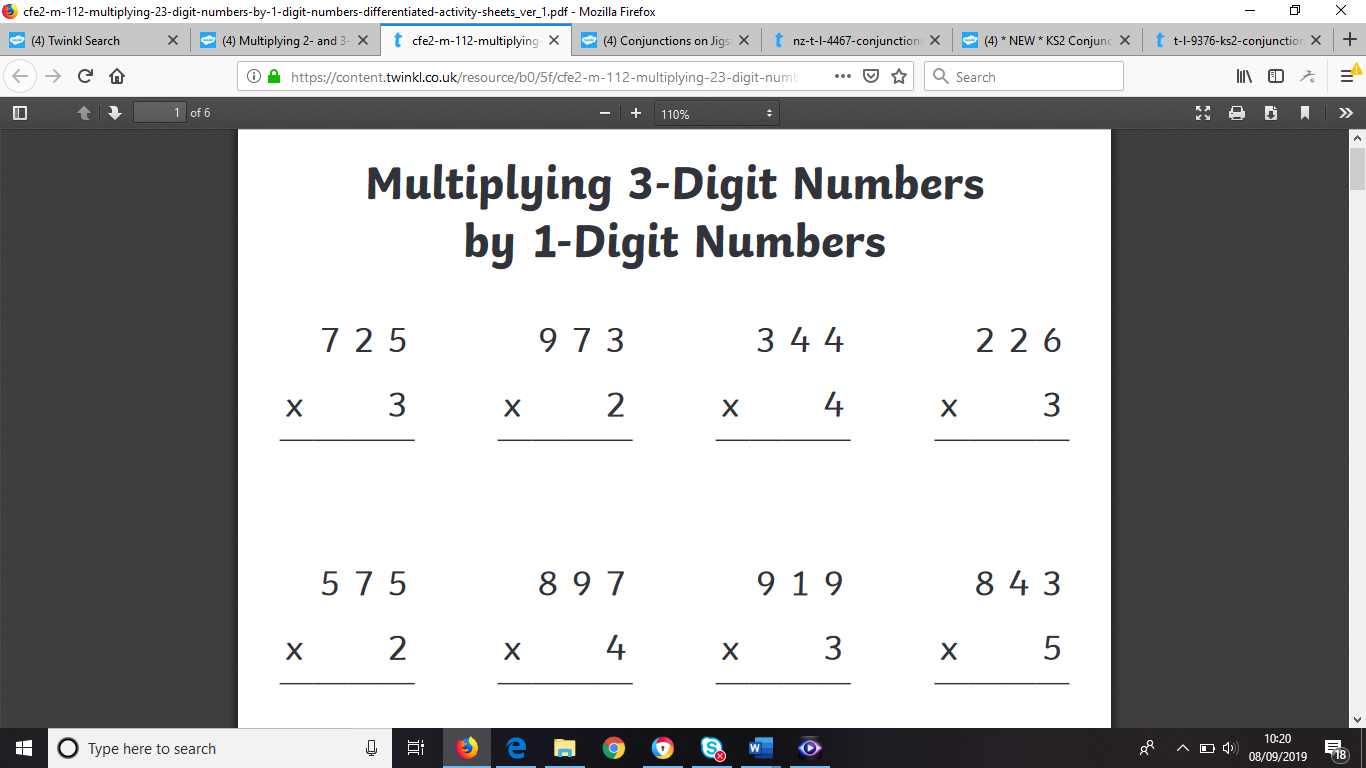 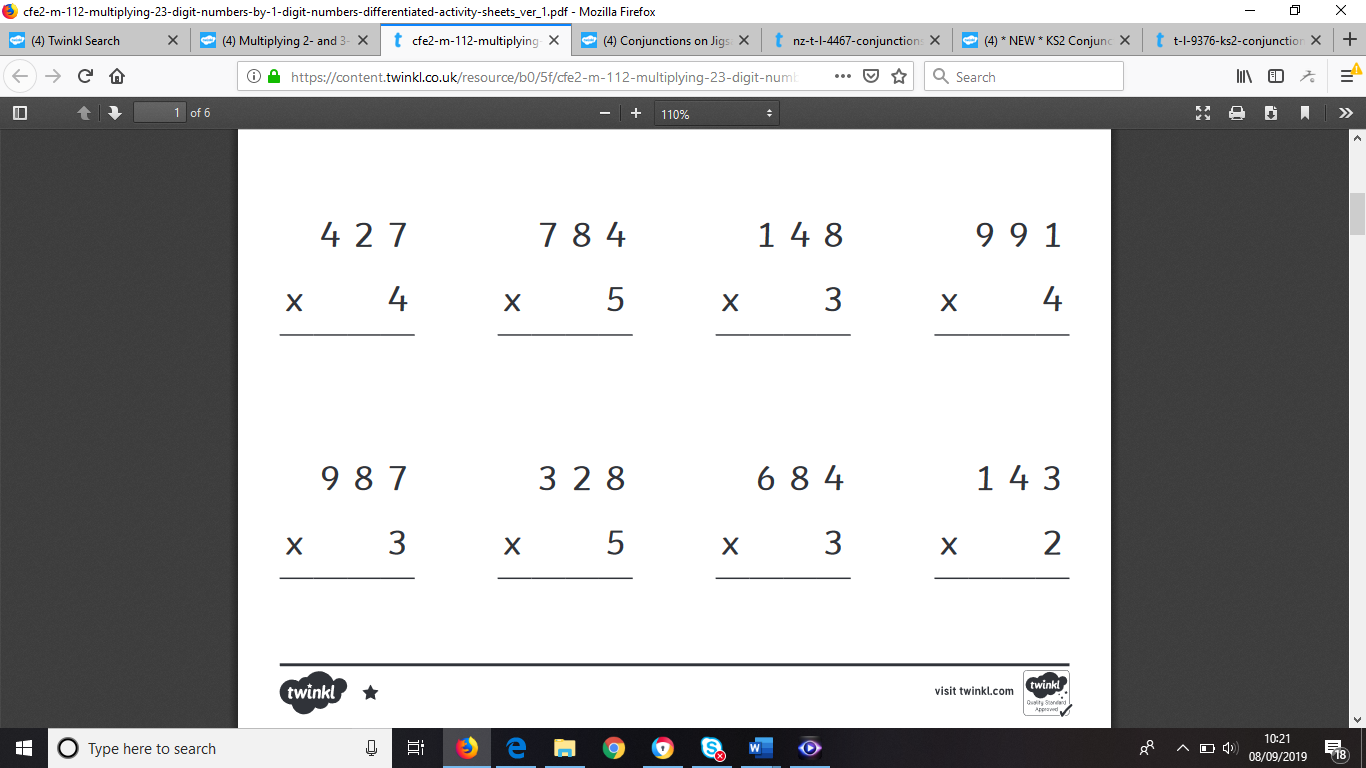 